
What to do today1. Read a dictionary entryRead Dictionary Entry. Use different colours to show the different parts as indicated.  Look at the Revision Card. Why does the word ‘Fast’ have two versions?  2. Find out about some wordsRead the words on Word Grid. Use a dictionary or the dictionary website to work out what they can mean. https://kids.britannica.com/kids/browse/dictionaryThe words in blue might belong to more than one word class. Choose three words and make dictionary entries for them, using the Template.3.  Write some sentencesWrite sentences that use the words from the Word Grid.Challenge yourself to write a crazy story that uses all these words at least once! Well done! Now show a grown-up your story. Talk to them about the meanings of the words from the Word Grid.  Try these Fun-Time ExtraCan you find five new words in the dictionary that you don’t think anyone in your house will know. Learn to spell them, learn what they mean and then impress the people you live with!Dictionary Entryplumber nounA person whose job is to fit and repair things such as water pipes, toilets, etc.I think we’ll have to call the plumber to fix that tap.wooden adjectiveTo be made of wood.The karts were wooden.fast adverbTo move quickly.She drove fast in her kart.fast adjectiveMoving or capable of moving at high speed.He won as he had a fast bike while my car was too slow.Use different colours to show these parts of each entry:The wordThe word classA definitionAn example sentenceThe first has been done for you. Make a key to show what your colours mean.  Revision Card – Word ClassesWord grid3Dictionary definitions templateWord Grid WritingWrite sentences that use some of the words from the Word Grid OR Challenge yourself to write a crazy story that includes all of them.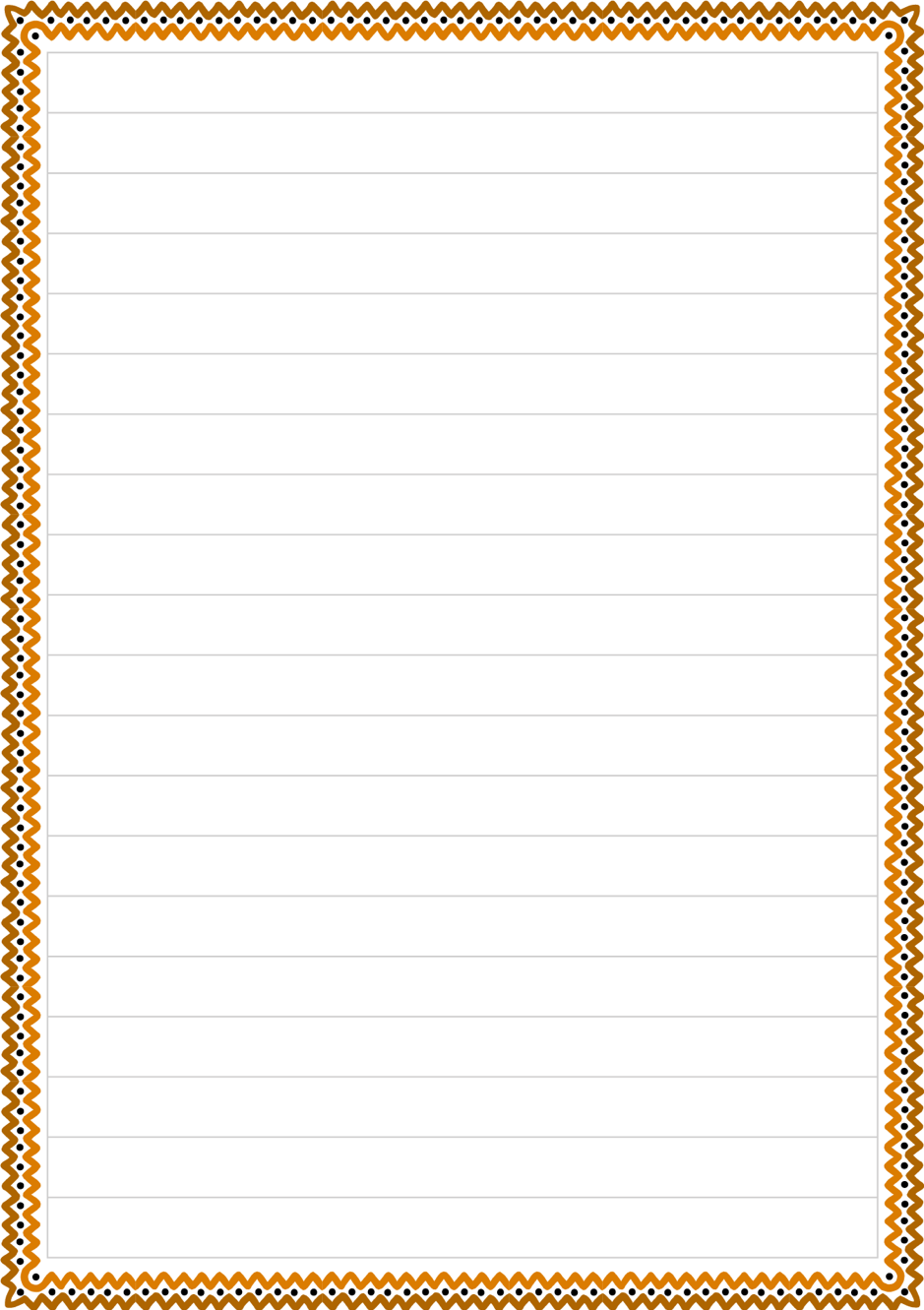 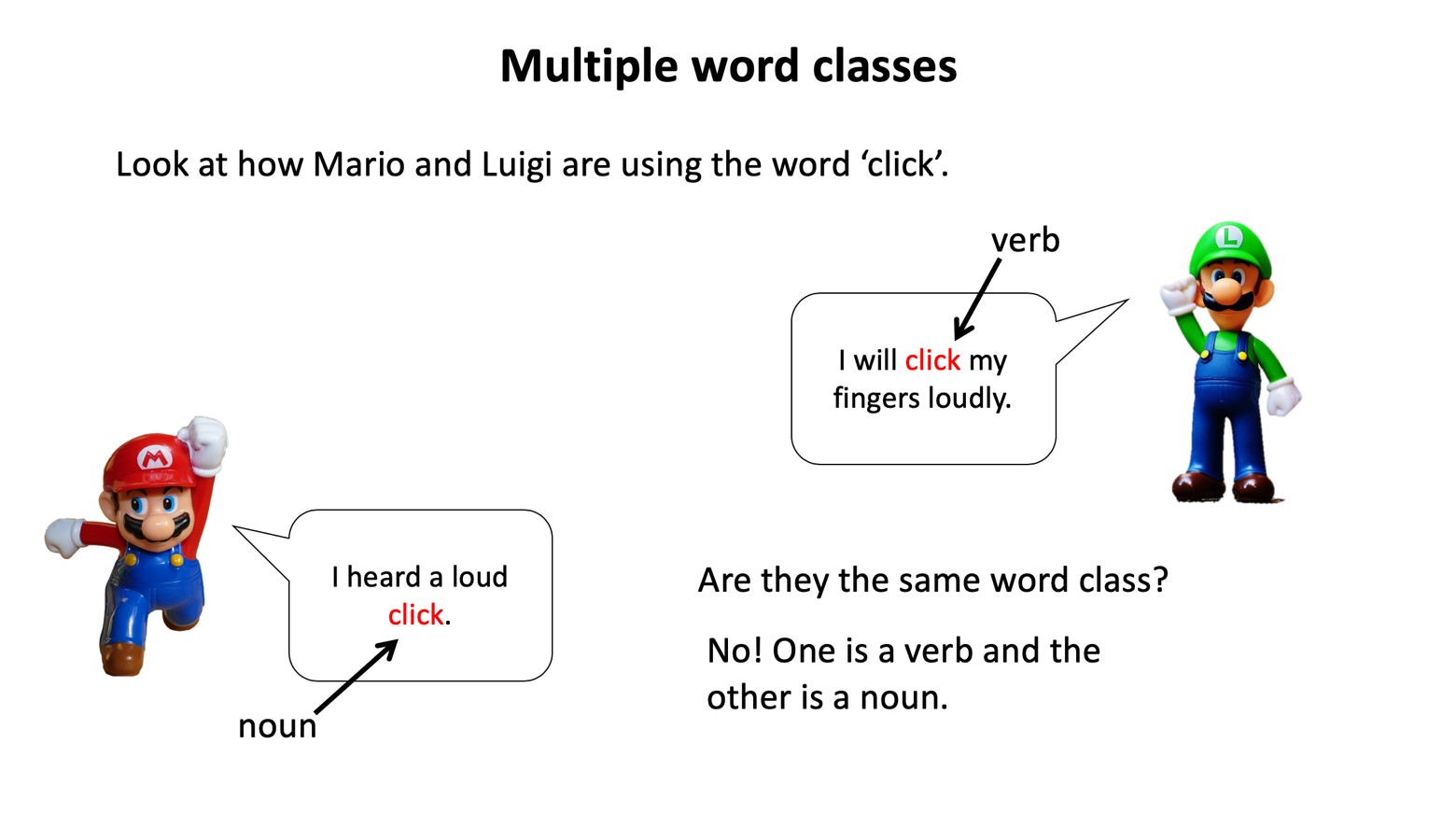 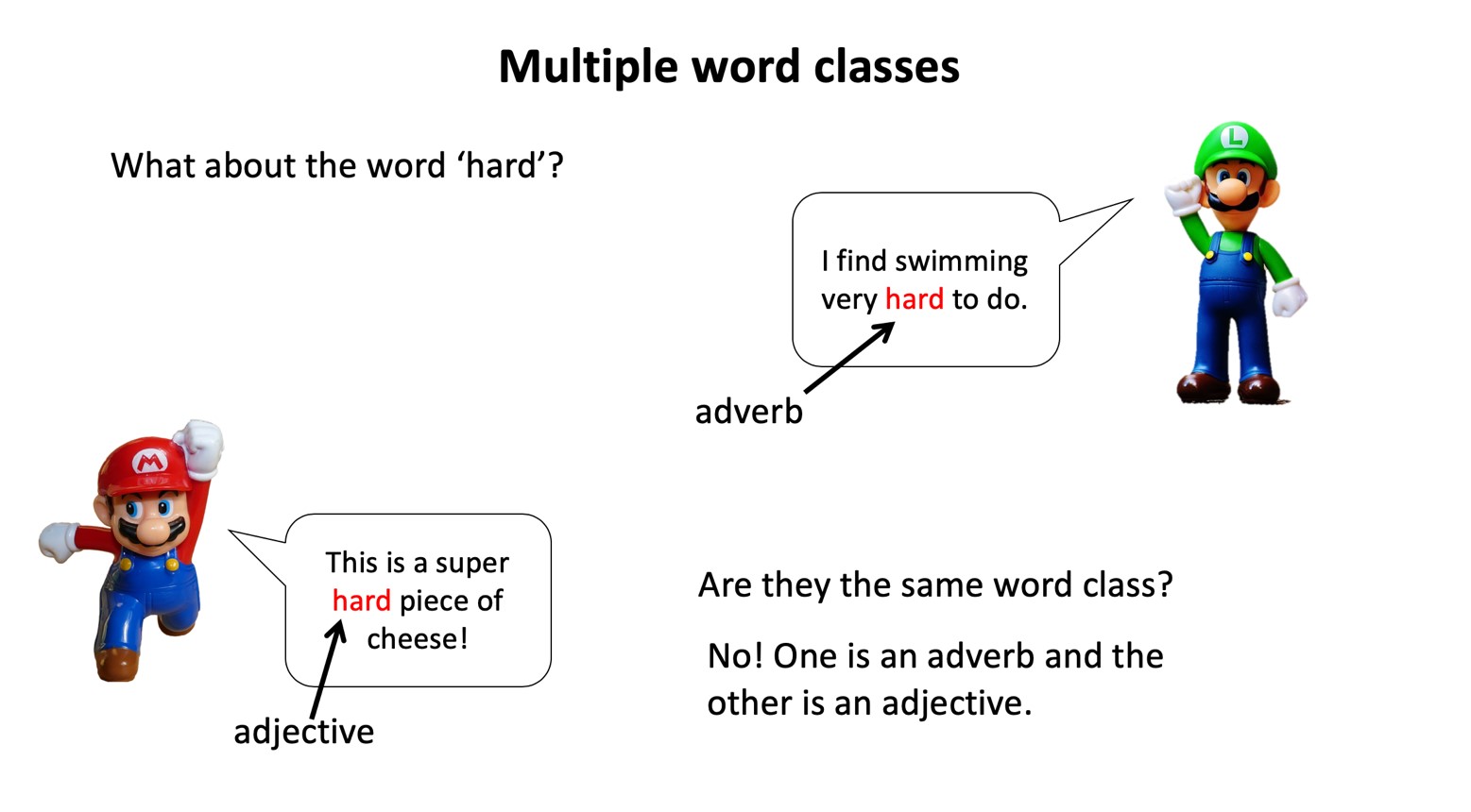 spikeyplumberdifficultkickslowlyjumprunfastbumpytrackkarttrickhardlevelraceaggressivelyhighskidhelmetwooden